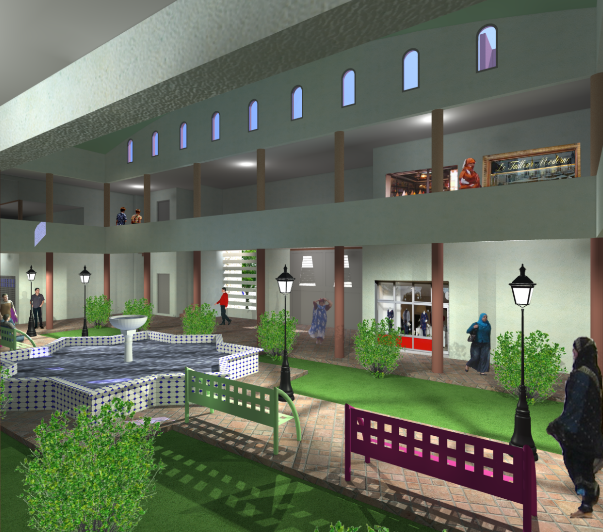 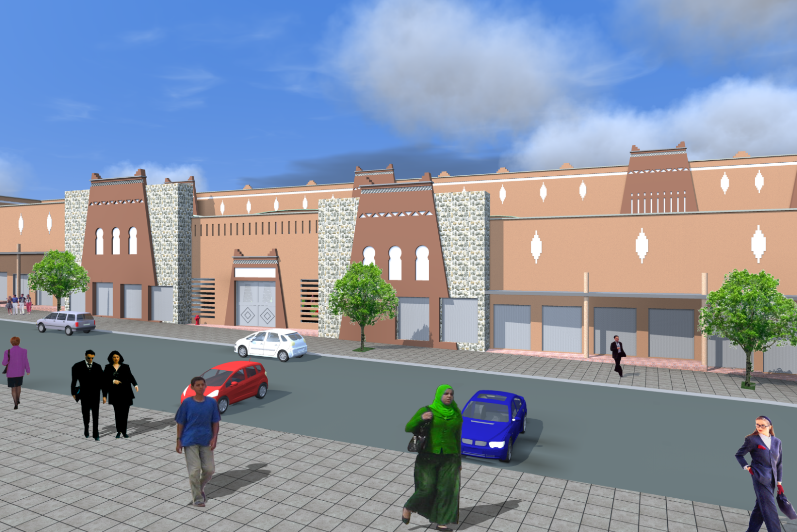 أشغال إعادة بناء السوق اليومي لمدينة ورزازاتمكونات المشـروع :طابق سفلي: 87 محل تجاري، طابق أول: 136 محل تجاريطابق ثاني: 50 محل تجاري، طابق تحت أرضي: مراب سعته 169 مكانتكلفة المشروع : 55 مليون درهم